Office: (704) 873-4004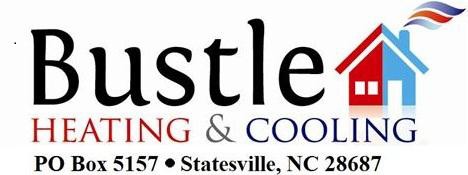 Email: bustlehvac@bellsouth.net                                                                                                                        Web: www.bustlehvac.com2019 Preferred Customer Service AgreementName:	Phone:   	Address:   	Maintenance Agreements(Please select type of system and # of additional systems)Heating System Only       $96.08/year*	#  	 A/C System Only                $96.08/year*	#  	 Heating & A/C System     $160.13/year*        #  	Additional Heating Only System(s)	$58.71/year* Additional A/C Only System(s)	$58.71/year* Additional Heating & A/C System(s)        $105.68/year** Includes Sales Tax                                         Total Systems Covered	_	Total $ _______We agree to provide you with a complete ultimate annual tune-up as described below for your heating and/or air-conditioning system(s) during the indicated term.Benefits Include:Extended life of equipment	Agreement is transferrableFewer repairs	Peace of mindImproved capacity	Priority customerLower energy costs	15% discount on partsConditions of Maintenance AgreementAgreement is to be pre-paid in fullAgreement will go into effect during the season statedRoutine maintenance will be performed during normal business hoursSchedule may vary during extreme weather conditionsRepairs needed to correct defects at time of maintenance will be billed at a 15% discountInspections Include:Clean & adjust burner and ignition assemblyInspect & clean heat exchangerElectronic carbon monoxide testingAdjust operating pressuresTighten electrical connections		Check refrigerant charge		Replace or clean filtersCalibrate thermostat		Test safety controls		Clean & adjust blower componentsCheck evaporator coils (advise cleaning if necessary)Check vent pipe & drainLubricate all moving partsClean condenser coilCheck voltage/amps on motorsMeasure temperature difference		Overall check of cycle Customer/Company Representative Signature:	Date:   	